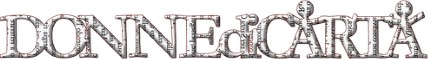 Associazione di Promozione SocialeRichiesta di rinnovo iscrizione - anno 2024SCRIVERE IN STAMPATELLOIo sottoscritto/a Nome e Cognome_________________________________________________________ DICHIARO quanto segue i miei dati anagrafici, domiciliari, completi di tutte le informazioni non sono variati rispetto a quanto già in possesso dell’Associazione;oppurei miei dati anagrafici e/o domiciliari già comunicati ed in possesso dell’Associazione sono così variati:  --------------------------------------------------------------------------------------------------------------------------------------------------------------------------------------------------------------------------------------------------------- di aver preso visione dello Statuto, del Regolamento, del Codice Etico dell’Associazione;  di essere stato informato/ a che la mia richiesta di adesione sarà sottoposta ad approvazione del Consiglio Direttivo dell'Associazione.CHIEDOdi far parte dell'Associazione Donne di carta Aps per l'anno corrente, come:La quota associativa ha validità per tutto l’anno solare (scadenza 31/12/2024). LA QUOTA ASSOCIATIVA DEVE ESSERE VERSATA TRAMITE BONIFICO BANCARIO:Coordinate bancarie: Associazione Donne di carta - IBAN IT 41 T 02008 05022 000401074494Data,	Firma__________________________________________	( firma leggibile)Socio ordinario (partecipa attivamente allo sviluppo di tutte le attività dell'Associazione)maggiorenne al momento dell'iscrizione             Quota sociale € 25,00familiare che coabita con altro socio ordinario  Quota sociale € 10,00            giovane minorenne al momento dell'iscrizione   Quota sociale €  5,00